приложение № 2Творческая карта экспонатаОбразец заполнения творческой карты экспонатаПримечание: этикетки  отпечатать (шрифт № 13) и в обязательном порядке прикрепить на каждый экспонат.приложение № 3Образец надписи бейджа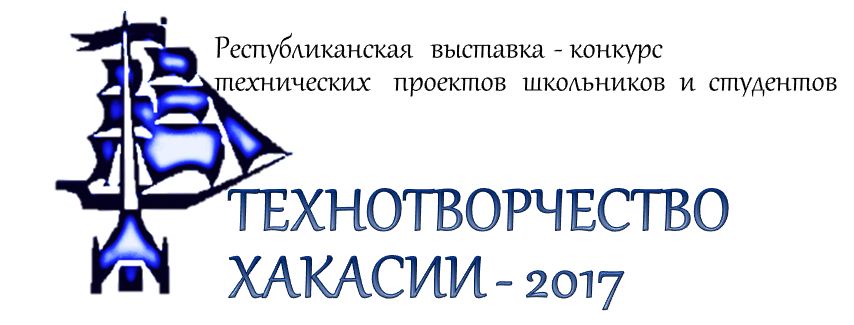 Фамилия, имя, отчество автора (полностью), школа, класс (курс, группа): Иванов Александр Петрович, МБОУ СОШ  № 5, класс 8 «А»Территория, образовательное учреждение, где создан экспонат (полностью): г. Саяногорск, МОУ ДОД «Центр детского творчества» Номинация: Мой первый роботНазвание работы:  Робот -помощникНазвание творческого объединения (для школьников): клуб «Мастер»Ф.И.О. руководителя (полностью), должность: Ковалев Дмитрий Алексеевич, педагог дополнительного образованияФамилия, имя, отчество автора (полностью), школа, класс (курс, группа): ___________________________________________________________________ Территория, образовательное учреждение, где создан экспонат (полностью): _______________________________________________________ Номинация: ____________________________________________________________ ______Название работы: __________________________________________________  Название творческого объединения:__________________________________Ф.И.О. руководителя (полностью), должность:____________________________________________________________________________________________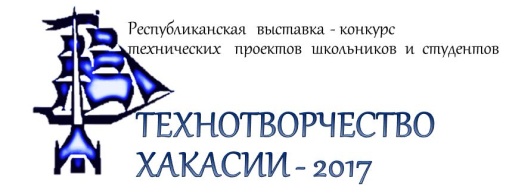 ИВАНОВ АЛЕКСАНДРНОМИНАЦИЯ«Робот и живая природа»